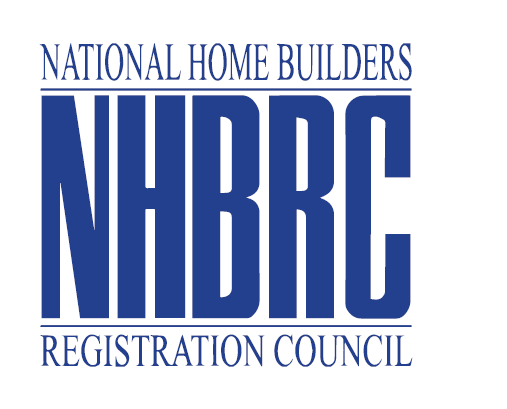 REQUEST FOR PROPOSALS FOR THE APPOINTMENT OF A SUITABLE SERVICE PROVIDER FOR THE NHBRC SHORT TERM INSURANCE BROKERING AND CLAIMS MANAGEMENT SERVICES FOR A PERIOD OF THREE (03) YEARS.RFP NO.: 				NHBRC XX/2022CLOSING DATE: 			XXXXXX/2022TIME: 					11:00AMDATE: 				XXXXXX 2022TIME: 					11:00AMLINK FOR VIRTUAL NON-COMPULSORY BRIEFING SESSION: TERMS AND CONDITIONSThis Request for Proposal (RFP) has been compiled by the NHBRC and it is made available to the Bidders on the following basis.Bidders submitting a Bid in response to this RFP are deemed to do so, on the basis that they acknowledge and accept the terms and conditions set out below:1.1	The Bidder must be registered on the National Treasury’s Central Supplier Database (“the CSD”) and ensure that, if it is successful, it remains so registered and further ensure that the information on the CSD is up-to-date for the duration of the contract.1.2	The Bidder must ensure that it is tax compliant at the time of submitting its bid in response to this RFP, and if it is successful, it remains tax compliant for the duration of the contract. In this regard, the Bidder undertakes to provide the NHBRC with a Tax Clearance Certificate issued by the South African Revenue Services (“SARS”) on an annual basis, confirming that it is tax compliant.1.3	The NHBRC reserves the right to amend, modify or withdraw this RFP or amend, modify or terminate any of the procedures or requirements set out herein at any time (and from time to time), without prior notice and without liability to compensate or reimburse any person.1.4	If the NHBRC amends this RFP, the amendment will be sent to each Bidder in writing or publicized as the case maybe. No oral amendments by any person will be considered or acknowledged. 1.5	The NHBRC reserves the right to carry out site inspections or call for supporting documentation in order to confirm any information provided by a Bidder in its RFP Bid.1.6	This RFP is not intended to form the basis of a decision to enter into any transaction involving the NHBRC, and does not constitute an offer or recommendation to enter into such transaction, or an intention to enter into any legal relationship with any person. 1.7	A Bid submitted in response to this RFP will constitute a binding offer which will remain binding and irrevocable for a period of ninety (90) days from the date of submission to the NHBRC. The offer constituted by the Bid will be deemed not to have been accepted and no agreement will be deemed to be reached with any Bidder, unless and until a binding Agreement and other related transactions/documents are concluded between the NHBRC and the Preferred Bidder.1.8	The distribution of this RFP outside the Republic of South Africa may be restricted or prohibited by the laws of other countries. Recipients of this RFP are advised to familiarize themselves with and comply with all such restrictions or prohibitions applicable in those jurisdictions, and neither the NHBRC, nor any of their respective directors, officers, employees, agents, representatives or advisors, accepts liability to any person for any damages arising out of or in connection with the breach of any restriction or provision outside the Republic of South Africa.  Persons contemplating submitting a Bid are advised to obtain legal advice as to the possible consequences thereof in terms of the law of the jurisdictions in which they are located.1.9	Recipients of this RFP document may only distribute it to other parties whom they wish to involve as part of their Bidder consortium in submitting a Bid.1.10	Neither the NHBRC nor any of their respective directors, officers, employees, agents, representatives or advisors will assume any obligation for any costs or expenses incurred by any party in or associated with preparing or submitting a Bid in response to the RFP.1.11	No entity may be involved, whether directly or indirectly, in more than one Bid in response to this RFP.  Failure to comply with this requirement may, within the sole discretion of the NHBRC, result in disqualification of the relevant entity.  1.12	Any material change in the control and/or composition of any Bidder or any core member of a Bidder after submission of a Bid, shall require the prior written approval of the NHBRC, and any failure to seek such approval from the NHBRC shall result in the NHBRC being entitled, in its sole discretion, to disqualify the relevant Bidder from any further participation in the Bid process.  The NHBRC shall be the sole arbiter as to what constitutes a “material change in the control and/or composition of any Bidder”, and as to what constitutes a “core member of a Bidder” for purposes of such approval.  Any request for such approval shall be made to the NHBRC’s Supply Chain Management (“SCM”) in writing and shall provide sufficient reasons and information to allow the NHBRC to make a decision. The NHBRC reserves the right to accept or reject any such request for approval at its sole discretion.1.13	Briefing Session: There will be virtual non-compulsory briefing session. The sharing of information and clarifications of issues related to this Bid, as given by the NHBRC will form part of this Bid and responses.1.14	Any requirement set out in this RFP that stipulates the form and/or content of any aspect of a Bid, is stipulated for the sole benefit of the NHBRC, and save as expressly stated to the contrary, may be waived by the NHBRC in its sole discretion at any stage in the RFP process.  1.15	The NHBRC and its advisors shall rely on a Bid as being accurate and complete in relation to the information and proposals provided therein by the Bidders.  1.16	All Bids submitted to NHBRC will become the property of the NHBRC and will as such not be returned to the Bidder. The NHBRC will make all reasonable efforts to maintain proposals in confidence. Proprietary information should be identified as such in each proposal. 1.17	The Bid submitted by the bidder shall be considered irregular if they show any omissions, alteration of form, additions, or conditions not called for, or irregularities of any kind. However, the NHBRC reserves the right to waive any irregularities and to make award in the best interest of the company. 1.18	The NHBRC reserves the right to accept or reject the Proposal.1.19	RFP’s shall be rejected, among other reasons, where Bids are received after the closing date and time as specified in the RFP.1.20	Potential service provider(s) shall be disqualified and their Bids not considered among other reasons, for any of the following specific reasons:1.20.1	If the SCM Mandatory Documents are not submitted and completed as per this RFP; and/or 1.20.2	The Bid contains irregularities.1.21	The NHBRC reserves the right to require that any bidder provide a formal presentation of its RFP at a date and time to be determined by the NHBRC. The NHBRC shall provide all instructions and clarification regarding the purpose and scope of the presentation. All expenses must be borne by the bidder.1.22	All costs associated with the preparation and submission of the Bid is the responsibility of the Bidder. The costs shall not be chargeable to the NHBRC by successful or unsuccessful Bidder.1.23	This document is released for the sole purpose of responding to this RFP and must be considered confidential. In addition, the use, reproduction or disclosure of the requirements, specifications or other material in this RFP is strictly prohibited. 1.24	All Bids must be formulated and submitted in accordance with the requirements of this RFP.BACKGROUND ABOUT THE NHBRC The National Home Builders Registration Council (NHBRC) is a regulator established in terms of section 2 of the Housing Consumers Protection Measures Act 95 of 1998 (“the Act”). Section 3 of the Act provides that the objects of the NHBRC are to:represent the interests of housing consumers by providing warranty protection against defects in new homes; regulate the home building industry; provide protection to housing consumers in respect of the failure of home builders to comply with their obligations in terms of this Act; establish and to promote ethical and technical standards in the home building industry; improve structural quality in the interests of housing consumers and the home building industry; promote housing consumer rights and to provide housing consumer information; communicate with and to assist home builders to register in terms of this Act; assist home builders, through training and inspection, to achieve and to maintain satisfactory technical standards of home building; regulate insurers contemplated in section 23 (9) (a); and in particular, achieve the stated objects of this section in the subsidy housing sector.NHBRC OFFICES The NHBRC is a medium sized organization with a staff compliment of approximately 600 employees. The NHBRC’s Head Office is located in Sunninghill, Gauteng, with nine (09) Provincial Offices of varying size and 12 Satellite Offices which are located in the following areas:BUSINESS OVERVIEW PurposeThe NHBRC requires short term insurance brokering and claims management services. The Bidder and its personnel shall in its dealings with NHBRC comply with all applicable laws, without limitations including: The Short Term Insurance Act 53 of 1998, FAIS, the Code of Conduct, the relevant anti- corruption, anti-bribery, trade restriction and anti-money laundering laws.The Bidder shall ensure that persons employed by it shall: Have the necessary qualifications, expertise, skills (including people skills), experience, integrity and sobriety to provide quality services as required by the NHBRC Be accredited in terms of the FAIS; andAt all times behave in a manner worthy of the positions they hold, and interact with the NHBRC in a responsible and civil manner.SCOPE OF WORKThe objective of the RFP is to select a bidder/ insurance broker with the skills, knowledge and market relationships to offer innovative and visionary best practice solutions in regard to NHBRC’s existing Insurance program and to challenge our current approach to risk transfer. The preferred broker is expected to be able to negotiate with insurance providers around new coverage, value added solutions, program design and innovation as well as to offer comprehensive and easy to measure implementation strategies.In terms of this mandate an invitation is hereby extended to prospective bidders/ insurance brokers, to respond in respect of this RFP:Propose a suitable for the NHBRC insurance program and the strategies to achieve thisReview and assess NHBRC’s current profile of insured risks, including the adequacy of the current insurance program.Make recommendations to amend or enhance the existing program in relation of placement/   cover, limits of insurance and justify any additional benefits suggested.Marketing the NHBRC insurance program and obtaining competitive quotes.Presenting a written report to document the quotes received from the various carriers.Reviewing the individual policies for accuracy and completeness prior to delivery to NHBRC.Advising, reporting, handling all claims and monitoring the claims.The Bidders approach to manage the day to day broking activities of the account Propose a plan to ensure a smooth transition of the account.Service structure for day-to-day servicing of the account.Ensure that the NHBRC is adequately insured at all times and that uninsured risk exposures are declared to and accepted by the NHBRC.Provide general advice to NHBRC on risk issues, developments in the insurance market and changes in legislation that may impact the NHBRC.Provide management reports on a quarterly basis and when required by the NHBRC.Your ability to advise and contribute towards the development of an insurance policy and strategy document for the NHBRC.You may offer details of any additional services that could be made available to NHBRC - proposed fees for these additional services must be included within the ‘Pricing Schedule’.Recommendations on additional cover will be considered.Should a portion of the proposed services be outsourced to or fulfilled by a partner or sub-contractor, this should be disclosed and you should include an overview of how you will select and manage these partners.Monitoring progress on deliverables: Adherence to the Service Level Agreement (SLA) will be monitored by the way of following: Annual Post Renewal/ Placements Reports.Quarterly reports providing details of work done during the quarter.Annual performance reviewMonthly  and Quarterly ReportingExpected OutcomeAssisting the NHBRC with placement, renewal and reporting obligations and all other aspects pertaining to its reinsurance program.Continuously negotiate beneficial policy conditions for the NHBRC with the insurer.Provide the NHBRC with a claims management process to submit claims, track the progress of the claims and.Assist in claims management process and interact with the insurer where claims are repudiated.Claims recoveries, where applicable, from reinsurers on all claims incurred by the NHBRC.Assist / Advice the NHBRC on the interpretation of the insurance policy documents and matters incidental thereto, including the interpretation of insurance rules and regulations.Assist the NHBRC with all aspects pertaining to its short term insurance covers.Competency and expertise requirements.Additional ConditionsThis contract will be valid for a 3 year’s period.Particulars of property, sums insured and limits of indemnity are based on the existing sums insured/ limits. However, NHBRC reserves the right to adjust details, if necessary at the final placement of the insurance, as well as during the period of the contract.If any limitations and/or uncommon conditions and exclusions are to be imposed, this must be stated very clearly in respect of each class of insurance of the policies.Deductibles are to be shown clearly, otherwise the NHBRC will assume that no deductible will apply and this may not be rectified afterwards.The premium stated must be inclusive of VAT for a period of twelve (12) months. In the event of an increase or decrease in assets and insurable interests, the premium must be adjusted accordingly. Proposal of suitable insurance packages in the market as per NHBRC’s requirements must be submitted i.e.  Particulars of property, sums insured and limits of indemnityDeductibles are to be shown clearlyIf any limitations/ exclusions are to be imposed, this must be stated clearlyTotal Brokers Fees for the provision of services must include costs covering all related short-term insurance brokerage services such as, but not limited to, placement, maintenance and administration of the insurance portfolio. INSURANCE PORTFOLIOThe current NHBRC Insurance Portfolio from 1 March 2022 to 28 February 2023. Asset All Risk, Business Interruption and SASRIAMotor Specified and SASRIATravel InsuranceGroup Personal AccidentPublic Liability and Employer's Liability Employment Practices LiabilityProfessional IndemnityDirectors and Officers LiabilityCyber LiabilityA Summary of the NHBRC  Insurance Policies is attached as an Annexure AThe NHBRC detail assets list as at 30 June 2022 is attached as an Annexure B.Pricing schedule is attached as an Annexure CTECHNICAL DATA TO BE SUBMITTED BY BIDDERRequisites of the BidderThe Bidder and its personnel shall in its dealings with NHBRC comply with all applicable laws, including without limitations: the Short Term Insurance Act 53 of 1998, FAIS, the Code of Conduct, the relevant anti- corruption, anti-bribery, trade restriction and anti-money laundering laws. The Bidder shall ensure that persons employed by it shall: Have the necessary qualifications, expertise, skills (including people skills), experience, integrity and sobriety to provide quality services as required by the NHBRC Be accredited in terms of the FAIS; andAt all times behave in a manner worthy of the positions they hold, and interact with the NHBRC in a responsible and civil manner.The Bidder must be a South African based Broker.The South African National Accreditation System (SANAS) ISO 9001 certification will be an advantage.The Bidder shall, for the duration of the Agreement with NHBRC, obtain and maintain:Professional Indemnity Cover of not less than R 50 000 000 (Fifty Million Rands) A Fidelity Guarantee Cover of not less than R 10 000 000 (Ten Million Rands)Documents to be submitted by bidder	The following is what is required to be submitted by the bidders. Proposals will be evaluated by the NHBRC using the criteria which includes but not limited to: Company profile, experience and reputationA brief and concise history of the company and any companies you propose to partner with in order to respond to this RFP.Audited past three years Annual Financial StatementsShort term and long term Insurance broking experience of the Insurance broking companyClaims resolution ratioThe South African National Accreditation System (SANAS) ISO 9001 certification will be an advantage.The reason that your offer is superior to that of competitors i.e. what specific area(s) or service(s) distinguishes the company from other insurance broking firms and what value can they add to NHBRC in the area of insurance broking and risk management services specifically.Project Team / Personnel Expertise and ExperienceSupply a full description of the company organogram as well as the proposed structure of the team to be assigned to NHBRC’s project.The Service Provider is to supply a list of key personnel and their contact details. Key Personnel must be contactable 5 days per week. If there are changes in members of the key personnel, NHBRC must be notified immediately.Key personnel may only be replaced by the personnel with similar expertise over the life of the contract and written permission must be obtained from the NHBRC.Provide details of qualifications and skills level of the Clients Relationship Manager and Key Individual. The organogram/ proposed structure must indicate who will be fulfilling this role.The FSP, its Key Individual and representatives involved in this relationship must meet the following Fit and Proper requirements i.t.o FAIS Act:FAIS Recognized Qualifications for Category 1 FSP  (A Higher Certificate/ Diploma / Bachelor’s degree in Insurance Risk Management, Accountancy, Business management, Economics).Class of business training and Product Specific Training for the products they will be render financial services for in this project.Key personnel must have completed the required Continuous Professional Development (CPD) hours in the last CPD cycle to remain fit and proper (6 CPD hours for a single subclass of business or 12 hours for more than once subclass of business)  .Key personnel must not be debarred as representatives or key individuals.Key personnel must have passed the Regulatory Exams, RE01 for representatives and RE05 for Key individuals.Key personnel must have the required experience in relation to Category 1 FSP for Short-Term Insurance Personal Lines and Commercial Lines - 2years.Key personnel must be members of the Insurance Institute of South Africa (IISA).Project Team / Personnel to demonstrate relevant skills, expertise and experience in rendering of ‘services as intermediary’ in terms of the Short-Term term Insurance Act and as ‘intermediary services’ in terms of FAIS Act.Client Relationship Manager and Key Individual to be utilized on this tender must be FAIS compliant and registered with the Financial Sector Conduct Authority (FSCA). (Attach a valid proof /confirmation from the FSCA reflecting the individual/s registered i.e. Letter of approval as key individual from the FSCA and FSCA Representatives register. Proposal for Insurance Broking and Risk Management Services: A detailed project plan to deliver on the scope of work as per section 2 (Scope of work)Ability to provide services to meet the requirements stipulated in this RFP i.e. the recommended program structure / strategies / approaches proposed in response to our specifications; innovation demonstrated in the program design; placement of coversKnowledge of the NHBRC’s BusinessProposal of suitable Insurance packages in the market as per NHBRC’s requirementsIndicate how the insurance broker will ensure that the NHBRC’s requirements are met and knowledge sharing with the NHBRC to stay up to date with the insurance developments in the insurance marketable claimsTurnaround time on claims reportingSystem in place of processing claimsBusiness Continuity Plan Contactable ReferencesContactable and relevant references, including brief overview of services provided ClientsInsurersProvide projects details of three (3) of your projects that were successfully completed in the last five (5) years in the format below. Minimum of three (3) reference letters to be provided by the client, on the client’s letterheads, and signed off by an authorised delegated employee of the client. Please follow the format shown below:		NB: By inclusion in your response you authorize NHBRC to contact the references listed.	TECHNICAL AND PRICE EVALUATION CRITERIA	In accordance with the NHBRC Supply Chain Management Policy, the bid evaluation process shall be carried out in three (03) stages namely:	Stage 1:  Compliance check of Mandatory Requirements;	Stage 2:  Functional Evaluation; and	Stage 3:  Price and Preference PointsStage 1 Compliance check of Mandatory Requirements	Stage 2: Functional Evaluation in terms of the set technical evaluation criteria.Bids must fully comply with all the Mandatory Requirements for the Stage 1: Compliance check of Mandatory Requirements in order to qualify for Stage 2: Functional Evaluation and those bids which fail to comply with all the requirements of Stage 2 will be invalidated or disqualified from the process.The Bidders information will be scored according to the following points systems:The following values will be applicable when evaluating the bid:Member score for criteria_________________________      X Weight per criteria = Total Score per criteriaHighest points for criteria5=Excellent     4=Very good     3= Good     2= Average   1= Poor   0= Non-complianceNB: Technical Assessments’ minimal acceptable requirements on Functionality is 70 Points or greaterTOTAL SCORE = 100After considering the compliance check of mandatory requirements, a bidder is considered to have passed Stage 2 (Functional Requirements) if the TOTAL score is equal to, or greater than 70 pointsStage 3: Price and Preference Points EvaluationOnly bids that obtained a minimum qualifying score (70 points) for Stage 2 (Functional Requirements) will be evaluated further.The contract will be awarded in terms of Regulations 4 of the Preferential Procurement Regulations pertaining to the Preferential Procurement Policy Framework Act, 2000 (Act 5 of 2000) and Preferential Procurement Regulations,2011 and bids will be adjudicated in terms of a (80/20) preference point system in terms of which points are awarded to bidders on the basis of:80/20 Preference point system (for acquisition of services, works or goods with a Rand value not more than R 50 million) (all applicable taxes included) Where;Ps = Points scored for comparative price of bid or offer under considerationPt = Comparative price of bid or offer under considerationPmin = Comparative price of lowest acceptable bid or offer.The points scored will be rounded off to the nearest two decimal places. The points will be awarded to a Bidder for attaining the B-BBEE status level of contribution in accordance with the table below:The points scored for price will be added to the points scored for B-BBEE status level to obtain the Bidders total points scored out of 100 points.RFP SUBMISSION INSTRUCTIONSAll RFP documents must be sealed in a clearly marked envelope and deposited into the tender box at the NHBRC HEAD OFFICE: 27 LEEUWKOP ROAD, SUNNINGHILL, JOHANNESBURG AVAILABILITY OF THE RFP DOCUMENTBid documents can be downloaded on the NHBRC Website (www.nhbrc.org.za/current-tenders) from the XXXXX 2022. There will be a non-compulsory briefing session that will be held on the XXXX 2022 at 11h00amLink for virtual non-compulsory briefing session: XXXXXXRFP CLOSING DATEBid documents should be marked for Attention: Supply Chain Manager, and deposited into the Bid boxes at the NHBRC National Office, 27 Leeuwkop Road, Sunninghill on or before the XXXXX 2022 at 11h00. No emailed or faxed bids will be accepted. The bid document should be supplied in a sealed envelope  clearly marked ( one (1) Original hard copy and  one (1) Memory Stick / USB with scanned original documents) with the bid number and the full of the service provider(s).No late submissions will be accepted.VALIDITY PERIOD OF BIDSAll bids submitted by the bidders must be valid for a period of 90 days from the closing date specified above. ADMINISTRATIVE ENQUIRIES The administrative enquiries may be directed to:Department:   	Supply Chain Management Contact Person:	Ms. Paballo Relela / Mr. Bernard KekanaE-mail address: 	Tenders@nhbrc.org.zaSUBMISSIONS OF PROPOSALSSubmission of bid MUST include one (1) Original hard copy and one (1) memory stick / USB with scanned original documents of the proposal marked (Original hard copy and memory stick / USB) envelope and deposited into the tender box. NB: The Original hard copy submission on the envelope MUST be the same as the electronic copy. Failure to comply will result in the bid being regarded as unacceptable.All costs and expenses incurred by the Bidder relating to the participation in, and preparation of this proposal process shall be borne by the Bidder exclusively.  All documentation and manuals submitted in respect of this RFP shall be retained by NHBRC, whether or not the proposal is 	accepted.VIRTUAL NON-COMPULSORY BRIEFING SESSIONPROPOSED Project TEAM PROPOSED Project TEAM PROPOSED Project TEAM PROPOSED Project TEAM PROPOSED Project TEAM Employee NameAcademic QualificationsNumber of years in short term insurance brokering and claims management experienceProof of Financial Sector Conduct Authority(FSCA) registration documents for Team members with the FSCA as FAIS representativesProof of membership for Financial Intermediaries Association (FIA)Description of Services:Name of Client:Client Contact DetailsContact person:Role in Project:Contact Tel No:Contact Cell:Project Start Date:Project Completion Date:Contract Amount (incl. VAT):Summary of Project / similar services (maximum 200 words).Note: Please attach a reference letter from the client indicating successful completion of the project as per the client’s brief. (Excluding the NHBRC)DOCUMENTS TO BE SUBMITTEDDOCUMENTS TO BE SUBMITTEDDOCUMENTS TO BE SUBMITTEDNo.Bidders shall take note of the following bid conditions / Mandatory SubmissionsYes/No1.Valid B-BBEE Status Level or Copy/Sworn affidavit signed by the Commissioner of Oaths on the DTI template.2.SBD1 Invitation to bid, Must be completed and signed, failure to complete will result in the bidder being disqualified. (Mandatory)3. SBD 3.1 Pricing Schedule (Firm Price)4.Annexure C-Pricing schedule (including a detailed costing breakdown of all costs and escalation per annum)5.SBD 4 (Bidders Disclosure Form, Must be completed and signed), failure to complete and signing the document will result in the bidder being disqualified. (Mandatory)6.SBD 6.1 Preference claim form should be completed and signed, regardless if points are claimed or not.7.SBD 7.1 Contract Form, Must be completed and signed failure to complete  will result in the bidder being disqualified. (Mandatory)8.CSD Report/ MAAA Number.9.Proof of a valid license to transact business as a financial service provider (FSP) including related conditions to the license where applicable with product category 1, Short-Term Insurance Personal Lines and Commercial Lines.10.Proof of appointment by the (FSCA) as key individual for the product category 1, Short-Term Insurance  Personal Lines and Commercial Lines.11. Confirmation of Professional Indemnity Cover of not less than R50 000 000 (Fifty Million Rands) is submitted. Provide confirmation letter from the insurer or letter of intent from a licensed provider.12.Confirmation of Fidelity Guarantee Cover of not less than R 10 000 000 (Ten Million Rands) is submitted. Provide confirmation letter from the insurer or letter of intent from a licensed provider.13.Audited Annual financial statements for the past three (3) years. They must meet the financial soundness requirements in terms of FAIS Act as a Category 1 FSP.Working Capital RequirementLiquidity RequirementItem No.Evaluation Criteria DescriptionWeight1Number of years rendering short term insuranceCompany experience151Number of years rendering short term insuranceNumber of years rendering short term Insurance brokering and claims management experience. Company profile must clearly indicate the number of years in business providing short term Insurance brokering and claims management experience. Attach proof of company registration  as FSP and FAIS Act).Bidders Experience0 Experience = 0 Point1 Years=’ Experience = 1 Point2 Years’ Experience = 2 Points3 Years’ Experience = 3 Points4 Years’ Experience = 4 Points5 Years’ Experience and more = 5 Points2Proposed TeamQuality of the professional Team202Proposed TeamExperience of Team members that will be involved in the assignment (Please attach CV’s of all proposed team members and certified copies of proof of qualifications) Qualifications: (At least one of the following A Higher Certificate/ Diploma / Bachelor’s degree in Insurance Risk Management, Accountancy, Business management, Economics) andProof of Financial Sector Conduct Authority(FSCA) registration documents for Team members with the FSCA as FAIS representativesProof of membership for Financial Intermediaries Association (FIA)Proof of membership Insurance Institute of South Africa (IISA)Team members with no experience in short term insurance rendering financial services including claims management; and no qualifications = 0 PointTeam members with less than 2 years’ experience in short term insurance rendering financial services including claims management; and qualifications = 1 PointTeam members with 2 years’ experience in short term insurance rendering financial services including claims management; Proof of qualifications and Proof of a Financial Sector Conduct Authority (FSCA) registration documents  = 2 PointsTeam members with 3 years’ experience in short term insurance  rendering financial services including claims management; Proof of qualifications and Proof of a Financial Sector Conduct Authority (FSCA) registration documents  = 3 PointsTeam member with 4 - 5 years’ experience in short term insurance brokering and claims management , Proof of Qualifications; Proof of membership of Financial Intermediaries Association (FIA) and a Financial Sector Conduct Authority (FSCA) registration documents ; Proof of Membership of IISA = 4 PointsTeam member with more than 5 years’ experience in short term insurance rendering financial services including claims management; Proof of qualifications; Proof of membership of Financial Intermediaries Association (FIA) and a Financial Sector Conduct Authority (FSCA) registration documents  Proof of Membership of IISA = 5 Points 2.1 Experience of the Account Manager and Client Relations ManagerExperience of the Account Manager/ Client Relations Manager that will be involved in the assignment (Please attach CV’s of Account Manager and Key Individual members and certified copies of proof of qualifications) Qualifications: (At least one of the following A Higher Certificate/ Diploma / Bachelor’s degree in Insurance Risk Management, Accountancy, Business management, Economics) andProof of Financial Sector Conduct Authority(FSCA) registration documents for Clients Relations  Manager and Key Individual membersMandatory Proof of a Financial Sector Conduct Authority (FSCA) registration documents and Financial Advisory and Intermediary Services Act (FAIS) compliance for the Clients Relationship Manager / Key Individual   and completed RE 05 Regulatory CertificateProof of membership Financial Intermediaries Association (FIA) Proof of membership Insurance Institute of South Africa (IISA)No experience in short term insurance brokering and claims management of Account Manager, no qualifications = 0 PointsAccount Manager with 2 years’ experience in short term insurance rendering financial services and claims management and no qualifications = 1 PointLess than 2 years’ experience in short term insurance rendering financial services and claims management of Account Manager, no qualifications = 0 PointAccount Manager with 2 years’ experience in short term insurance rendering financial services and claims management and no qualifications = 1 PointAccount Manager with  2 years’ experience in short term insurance rendering financial services and claims management; Proof of qualifications; Proof of  membership of Financial Intermediaries Association (FIA)= 2 PointsAccount Manager with 3 years’ experience in short term insurance rendering financial services and claims management ; Proof of qualifications; Proof of  membership of Financial Intermediaries Association (FIA) and Proof of a financial Sector Conduct Authority  (FSCA) registration documents of Accounts Manager  = 3 PointsAccount Manager and Client Relations Manager with 4 - 5 years’ experience in short term insurance rendering financial services and claims management and above; Proof of Qualifications; Proof of  membership of Financial Intermediaries Association (FIA); Proof of a financial Sector Conduct Authority  (FSCA) registration documents of Accounts Manager  and Proof of Membership of IISA = 4 PointsAccount Manager and Client Relations Manager with more than 5 years’ experience in short term insurance rendering financial services and claims management and above;  Proof of qualifications; Proof of Qualifications; Proof of a financial Sector Conduct Authority (FSCA) registration documents of Accounts Manager/ Client Relations Manager and Key Individual  and All have completed RE 05 Regulatory Certificate and Proof of Membership of IISA = 5 points203ProposalProposal for short term Insurance brokering and claims management experience 153ProposalProject Plan using scope of work  and Knowledge of short term Insurance brokering and claims management servicesHow will the Insurance broker ensure that the NHBRC’s requirements are met and Knowledge sharing with the NHBRC to stay up to date with the insurance developments in the insurance marketable claimsTurnaround time on claims reportingSystem in place of processing claimsBusiness Continuity Plan Scoring allocationNone of the above submitted = 0 Points1 out of 5 submitted = 1 Point2 out of 5 submitted = 2 Points3 out of 5 submitted = 3 Points4 out of 5 submitted = 4 Points5 out of 5 submitted or more = 5 Points4Client Reference LettersContactable References304Client Reference LettersMinimum of three (3) contactable references where the company has provided short term Insurance brokering and claims management services (Letter with the letterhead of clients) of the companies that they have provided similar services. The reference letter must be in the last five (05) years.The reference letters must include the following:Name of CompanyContacts person’s name and telephone numbersContract DurationDescription of servicesThe letter must be signed by a duly authorised personBidder Client Reference Letter including all the above requirementsScoring allocation0 reference letter= 0 Point1 reference letter = 1 Point2 reference letters = 2 Points3 reference letters = 3 Points4 reference letters = 4 Points5 and above reference letters = 5 PointsThe NHBRC reserves the right to verify the validity of the document submitted.TotalTotalTotal100Minimum ThresholdMinimum ThresholdMinimum Threshold70BBBEE Level80/20Level 120Level 218Level 314Level 412Level 58Level 66Level 74Level 82Non-Compliant Contributor0